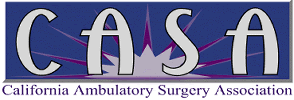 Annual Meeting Presentation Proposal2017 Annual Meeting  |  September 6 - September 8, 2017
Hyatt Regency Indian Wells, Indian Wells, CaliforniaThe California Ambulatory Surgery Association (CASA) is looking for presentations for our upcoming annual meeting to be held in Fall 2017. These presentations should address: updates on regulations, information about new concepts and innovative technologies, strategic tools and solutions regarding issues that impact the clinical, business, staff, and physician segments of ambulatory surgery centers.  We are looking for highly skilled speakers who can lead sessions that will address business management, clinical operations, regulations, compliance, quality improvement, benchmarking, patient safety, marketing, reimbursement, workforce and other topics of general interest.CASA highly values Administrators, DONs and Physicians from ASCs, as speakers and session participants.Suggested topics from our 2016 program & 2016 meeting attendees:Medicare Conditions of Coverage , Conflict Resolution, Nurse/MD Relationships, Clinical Issues, Medication Safety, Contracting, Health Insurance, Physician Credentials,  GI/Endoscopy, Pain Management, EHR,  Medicare Reimbursement, Regulatory Issues, Labor Law and Human Resources, Accreditation, Future Technology, Peer Review, Infection Control, Billing Issues, Benchmarking , Performance Improvement and  Life Safety Code.General & Breakout Sessions – Main Conference  Presentations should focus on the interests of administrators, surgeons, anesthesiologists, medical directors, administrative professionals, nurse clinical and administrative professionals and other clinical and ASC management in the following formats:Breakout Sessions:  60 minutes featuring one or two presentersGeneral Sessions:  60 to 110 minutes featuring one or two presenters or up to 3 panelistsHandout Materials:  Handouts should be consistent with the presentation content and are an essential part of your commitment to speak.  You will be required to provide copies of your handouts in Microsoft Powerpoint® format, via e-mail, for ease of reproduction for inclusion in the meeting syllabus. These will be due at least 60 days prior to the meeting. The handout and audio-visual materials used during the presentation should not include company logos, addresses, phone or fax numbers, website or e-mail addresses for you or your organization. If you are selected to be a speaker, detailed information will be provided to you on required format and promotion restrictions.Please complete the following Presentation Proposal form. If proposing more than one session, please prepare a separate submission for each session.  A resume or curriculum vitae must be submitted with all proposals and for each speaker.If you are selected as a speaker for 2017, we will provide a complimentary meeting registration so that you will be able to enjoy the other programs and exhibits (does not include pre or post conferences).  Please note that all other expenses are the responsibility of each speaker. Proposal Submission Deadline – November 4, 2016Each presenter must complete a Presentation Proposal Application for each proposal submitted. Please return your completed form(s) electronically by email to Beth LaBouyer at info@casurgery.org.  Name of Speaker:                    As you would like it printed in all marketing material - Please include professional designationsName of Organization:               	Job Title:         Mailing Address: Contact Info:         Phone	                              Mobile 	    	                                                 FAX	   Email *INCLUDE a Resume or Curriculum Vitae for each presenter Proposed session title:                                                                       10 words or lessThis topic is proposed to be:	     A Workshop Session that is 60 minutes     		   For new ASC or new ASC staff.    A General Session that is 60 to 110 minutes      		   For experienced ASC or experienced ASC staffList at least 3 key benefits/learning objectives of your proposed session.1.              2.         3.     Session Description:  To be used in promotional materials.  This section may be edited to 50 words for space constraints.______________________________________________________________________________________________________________________________________________________________________________________________________________________________________________________________________________________________________________________________________________________________________________________________________________________________________________________________List Meetings or Publications, including the name of organization or journal and the date, where youhave presented the same or similar sessions: ____________________________________________________________________________________________________________________________________________________________________________________________________________________________________________________________________________________________________________________________________________________________________________AV Needs:  Each room will be set up with a podium, microphone, computer and LCD projection set up for Power Point presentations.  Please specify if you need anything else beyond these accommodations:______________________________________________________________________________________________________________________________________________________________________________________PRESENTATION OPPORTUNITIESINSTRUCTIONS2017 CASA Annual Meeting Presentation Proposal Application